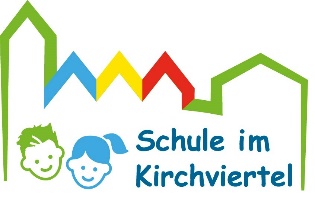 ElterninformationVorgehen der Schule bei Verdacht einer Corona-Infektion eines Kindes oder einer LehrkraftIm Falle eines Verdachts- oder Infektionsfalles nimmt das Gesundheitsamt der Stadt Bochum automatisch mit der Schule Kontakt auf.Am Abend oder am Wochenende ist die Schulleitung durch den Pandemiestab Schule über Handy erreichbar.Wenn die Eltern zuerst der Schule einen Verdachts- oder Infektionsfall melden, kontaktiert die Schule das Gesundheitsamt.Das Gesundheitsamt veranlasst alle weiteren Schritte.Bestätigt sich der Verdachtsfall, beginnt das Gesundheitsamt mit der Kontaktpersonennachverfolgung und ordnet die notwendigen Maßnahmen an. Hierbei orientiert sich das Gesundheitsamt am Ablaufschema des Robert-Koch-Instituts, das die Einteilung der Kontaktpersonen in Kontaktkategorien vorgibt.Für den Fall, das sich ein Infektionsfall an unserer Schule bestätigt, hält die Schule für alle Klassen folgende Unterlagen bereit:aktuelle Sitzpläne mit Angabe der Abstände der Sitzplätze aktuelle Anwesenheitslisten und Kontaktdaten aller Kinder und Elternaktuelle Stunden- und KurspläneVertretungspläne und RaumpläneAufenthalt und Kontaktpersonen/Betreuungspersonen im offenen Ganztagergänzende Informationen über besondere Umstände (falls notwendig)Das Gesundheitsamt wird an jede*n einzelnen Schüler*in , der mit einem Verdachts- oder Infektionsfall Kontakt hatte, herantreten und weitere Informationen einholen.